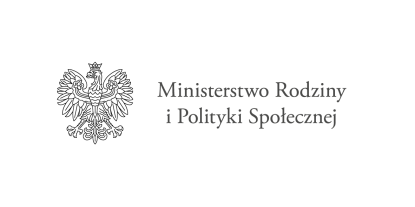 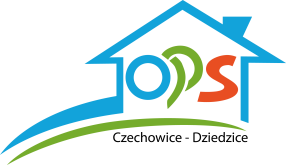 Nabór wniosków na środki finansowe w ramach Programu „Asystent osobisty osoby 
z niepełnosprawnością” dla JST– edycja 2024Ministerstwo Rodziny i Polityki Społecznej ogłosiło nabór wniosków na środki finansowe 
w ramach Programu „Asystent osobisty osoby z niepełnosprawnością” dla Jednostek Samorządu Terytorialnego– edycja 2024Program „Asystent osobisty osoby z niepełnosprawnością” dla Jednostek Samorządu Terytorialnego – edycja 2024 ma na celu zapewnienie dostępności do usług asystencji osobistej, tj. wsparcia w wykonywaniu codziennych czynności oraz funkcjonowaniu w życiu społecznym osób niepełnosprawnych. Usługi asystenckie mogą uzupełniać usługi opiekuńcze, nie mogą ich jednak zastępować.Program jest elementem polityki społecznej państwa w zakresie:1) poprawy jakości życia osób z niepełnosprawnościami, w szczególności poprzez umożliwienie im jak najbardziej niezależnego życia;2) wsparcia osób z niepełnosprawnościami oraz zapewnienia pomocy adekwatnej do potrzeb;3) uczestnictwa osób z niepełnosprawnościami w wydarzeniach społecznych, kulturalnych, rozrywkowych lub sportowych itp.;4) dofinansowania jednostek samorządu terytorialnego w ramach realizowanych zadań mających na celu wsparcie społeczne osób z niepełnosprawnościami;5) zwiększenia wsparcia asystenckiego dla uczniów z niepełnosprawnościami ze specjalnymi potrzebami edukacyjnymi, także w innych wymiarach życia i funkcjonowania społecznego.Zakłada on wsparcie finansowe dla gmin/powiatów w zakresie świadczenia usług asystencji osobistej, które będą dostosowane do potrzeb uczestnika, mieszkającego na terenie danej gminy/powiatu. Osoba może korzystać z usług asystencji osobistej na terenie innej gminy lub innego powiatu niż gmina lub powiat właściwe ze względu na jej miejsce zamieszkania, pod warunkiem zawarcia porozumienia pomiędzy właściwymi jednostkami samorządu terytorialnego.Środki z Programu  oprócz wynagrodzenia dla asystentów realizujących usługę przeznaczyć również można na pokrycie kosztów:koszt zakupu jednorazowych biletów komunikacji publicznej/prywatnej dla asystenta towarzyszącego uczestnikowi oraz koszt przejazdów asystentów własnym/udostępnionym przez osobę trzecią/innym środkiem transportu np. taksówką w związku z wyjazdami, które dotyczą realizacji usług wymienionych w treści Programu;koszt zakupu biletów wstępu na wydarzenia kulturalne, rozrywkowe, sportowe lub społeczne dla asystenta towarzyszącego uczestnikowi;koszt ubezpieczeń OC i NNW asystentów związanych ze świadczeniem usług asystencji osobistej.Usługi asystencji osobistej polegają na wspieraniu przez asystenta osoby z niepełnosprawnością w różnych sferach życia, w tym:wsparcia uczestnika w czynnościach samoobsługowych, w tym utrzymaniu higieny osobistej;wsparcia uczestnika w prowadzeniu gospodarstwa domowego i wypełnianiu ról w rodzinie;wsparcia uczestnika w przemieszczaniu się poza miejscem zamieszkania;wsparcia uczestnika w podejmowaniu aktywności życiowej i komunikowaniu się z otoczeniem.Adresatami Programu są:dzieci do ukończenia 16 roku życia posiadające orzeczenie o niepełnosprawności łącznie ze wskazaniami: konieczności stałej lub długotrwałej opieki lub pomocy innej osoby w związku ze znacznie ograniczoną możliwością samodzielnej egzystencji oraz konieczności stałego współudziału na co dzień opiekuna dziecka w procesie jego leczenia, rehabilitacji i edukacji orazosoby z niepełnosprawnościami posiadające orzeczenie:o znacznym stopniu niepełnosprawności alboo umiarkowanym stopniu niepełnosprawności albotraktowane na równi z orzeczeniami wymienionymi w lit. a i b, zgodnie z art. 5 i art. 62 ustawy z dnia 27 sierpnia 1997 r. o rehabilitacji zawodowej i społecznej oraz zatrudnianiu osób niepełnosprawnych.Usługę asystenta przyznaje się na podstawie Karty zgłoszenia do Programu „Asystent osobisty osoby z niepełnosprawnością” dla Jednostek Samorządu Terytorialnego – edycja 2024. Uczestnik Programu za realizację usługi asystencji osobistej nie ponosi odpłatności.Gmina/powiat składa wniosek do właściwego wojewody do dnia 15 września 2023 r. Wojewoda, po weryfikacji wniosków złożonych przez gminy/powiaty, sporządza listę rekomendowanych wniosków do finansowania w ramach Programu i przekazuje ją do Ministra wraz z informacją wojewody dotyczącą środków finansowych z Programu w terminie do dnia 6 października 2023 r.  Minister zatwierdza zbiorczą listę rekomendowanych wniosków w terminie 30 dni od dnia przekazania Ministrowi wszystkich list rekomendowanych wniosków wojewodów.Gmina Czechowice-Dziedzice będzie składała wniosek na środki finansowe z Programu „Asystent osobisty osoby z niepełnosprawnością” dla Jednostek Samorządu Terytorialnego – edycja 2024w ramach Funduszu Solidarnościowego.Po uzyskaniu rekomendacji wniosku, a następnie podpisaniu umowy z Wojewodą, Gmina rozpocznie realizację Programu.Szczegółowe informacje o Programie można uzyskać pod nr tel. 32/214 51 37, Ośrodek Pomocy Społecznej Zespół ds. usług, ul. Nad Białka 1b, 43-502 Czechowice-Dziedzice